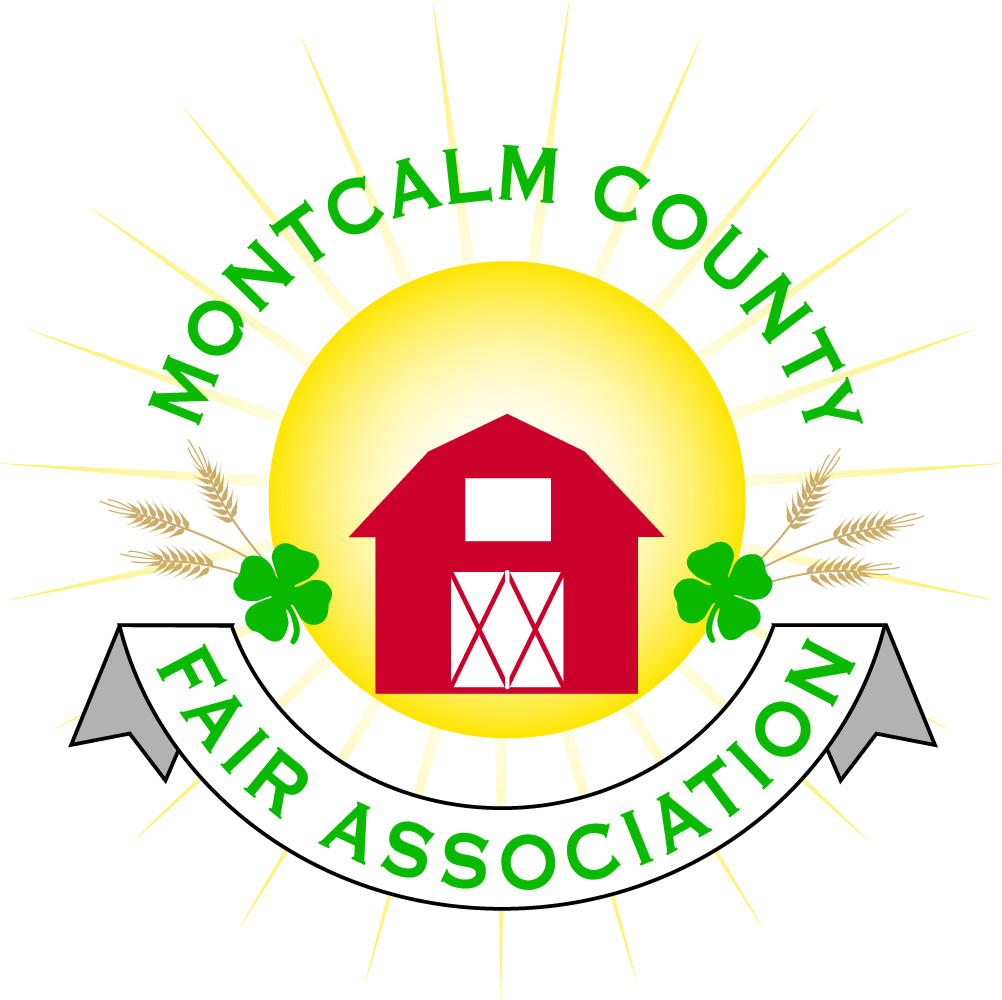 Montcalm County Fair Association “Special” Board Meeting25 May 2022Montcalm County Fairgrounds, Greenville, MIThe meeting was called to order at 7:30 pm by Todd Hetherington and the Pledge of Allegiance and 4-H Pledge were recited.Board members present:Officers:  President Todd Hetherington, 1st Vice President Jason Nadeau, Treasurer Lisa Johnson, and Secretary Tammi JahnkeDirectors:  Mary Newman, Amanda Wall, Brad Heft, Jennifer Senn, Doug Jackson, Amber Ryan, Joe Minkel, and Tom Aldridge.Directors Absent:  2nd Vice President Becka Merren, Shaun Hyde, and Shirley Dean.Others present were:Katie Johnson – Rental CoordinatorGuests:  Jackie Nadeau, Rory Eldridge, and Sammi AldridgeHot Topics: Swine variance – email to Jackie Nadeau that some child’s swine didn’t get registered/tagged because the parent was mandated to work over.   Jennifer Senn made a motion to support the decision of the livestock committee to disallow the variance for the swine that did not make tag-in and registration.  Mary Newman support.  Motion passed.Poultry – will be selling frozen chickens (brought in, weighed and slaughtered) for auction, per Todd Heatherington still working out the logistics, kids will decorate cages and do showmanship with stuffed bird, each child will get one cage to decorate, activities for the kids are planned to make up for less shows, poultry superintendent will be the contact person for information. Garrett Solodano Rally planned for June 18th.  Originally approached Katie Johnson by a several committee members supporting Solodano to rent area for their event for a few hundred people.  However, it has now grown much larger (2,000 to 4,000 attendees).  MCFA will be receiving $100 per food trucks (4 scheduled) per contract, plus grounds rental fee.  Approximately six bands and seven speakers scheduled.  Also bringing in Craft Vendors.  It was suggested that we discuss with their committee chairperson that the music end by 6pm, so as not to interfere with the fair opening ceremonies and still exhibit auction.  Also discussed allowing them to use both grandstand and carnival area (carnival will not be using until later in fair week).  Unanimous agreement of the board member present that a representative of the organization hosting the even be required to attend the MCFA meeting on June 6, 2022 for further discussion regarding concerns that need to be addressed.Request to Increase Budget for Fence Posts – Lisa Johnson advised that fence posts and fence have been installed, but gates are needed (we need 4), Todd Heatherington priced them at $249 each.  Doug Jackson made a motion to spend $1,000 for gates for the west side of rabbit area, Jennifer Senn support.  Motion passed.  Note that Sunday, June 5th is next clean-up day at 4pm.Camping Area Request – Lisa Johnson received a request to use shower house for 2-3 hours by the Moose Lodge for a motorcycle gathering they are hosting behind the Moose Lodge (June 4th?).  Need a price. Joe Minkel suggested we ask for a deposit if approved.  Lisa to gather more information.Motion made by Jason Nadeau to adjourn. Support by Doug Jackson.  Meeting adjourned at 8:25 pm.Respectfully submitted by Tammi Jahnke, SecretaryNext Meeting Dates:Regular Meeting – 6 June 2022 at 7:00 PMAt Ash Building, Montcalm County Fairgrounds,Greenville, MichiganALL Fair Committee Members and interested 4-H Volunteers/Membersare invited to attend.